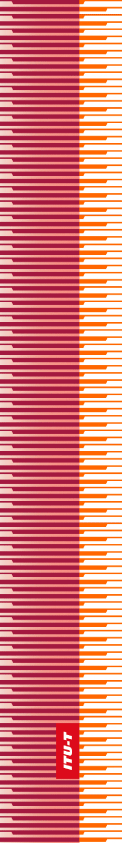 
الجمعية العالمية لتقييس الاتصالاتالحـمامات، 25 أكتوبر - 3 نوفمبر 2016القـرار 88 - التجوال الدولي المتنقل (IMR)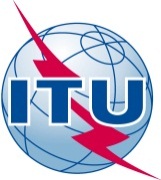 تمهيـدالاتحاد الدولي للاتصالات وكالة متخصصة للأمم المتحدة في ميدان الاتصالات. وقطاع تقييس الاتصالات (ITU-T) هو هيئة دائمة في الاتحاد الدولي للاتصالات. وهو مسؤول عن دراسة المسائل التقنية والمسائل المتعلقة بالتشغيل والتعريفة، وإصدار التوصيات بشأنها بغرض تقييس الاتصالات على الصعيد العالمي.وتحدد الجمعية العالمية لتقييس الاتصالات (WTSA) التي تجتمع مرة كل أربع سنوات المواضيع التي يجب أن تدرسها لجان الدراسات التابعة لقطاع تقييس الاتصالات وأن تُصدر توصيات بشأنها.وتتم الموافقة على هذه التوصيات وفقاً للإجراء الموضح في القرار رقم 1 الصادر عن الجمعية العالمية لتقييس الاتصالات.وفي بعض مجالات تكنولوجيا المعلومات التي تقع ضمن اختصاص قطاع تقييس الاتصالات، تعد المعايير اللازمة على أساس التعاون مع المنظمة الدولية للتوحيد القياسي (ISO) واللجنة الكهرتقنية الدولية (IEC).© ITU 2016جميع الحقوق محفوظة. لا يجوز استنساخ أي جزء من هذه المنشورة بأي وسيلة كانت إلا بإذن خطي مسبق من الاتحاد الدولي للاتصالات.القـرار 88 (الحمامات، 2016)التجوال الدولي المتنقل (IMR)(الحمامات، 2016)إن الجمعية العالمية لتقييس الاتصالات (الحمامات، 2016)،إذ تضع في اعتبارها أ )	نتائج ورشة العمل الرفيعة المستوى التي نظمها الاتحاد الدولي للاتصالات بشأن التجوال الدولي المتنقل (IMR) التي عُقدت في جنيف يوميْ 23 و24 سبتمبر 2013؛ﺏ)	نتائج الحوار العالمي للاتحاد الدولي للاتصالات بشأن التجوال الدولي المتنقل (IMR) الذي عُقد في جنيف في 18 سبتمبر 2015؛ ج)	أن المهام التي يضطلع بها قطاع تقييس الاتصالات بالاتحاد (ITU-T) تشمل إعداد التوصيات وتقييم المطابقة والمسائل ذات الآثار السياساتية أو التنظيمية؛د )	أن الاقتصاد يزداد اعتماداً على تكنولوجيا الاتصالات المتنقلة التي تتسم بالموثوقية والفعالية من حيث التكاليف والتنافسية وميسورية التكاليف على الصعيد العالمي؛ﻫ )	أن أسعار الجملة للتجوال الدولي المتنقل (IMR) غير مرتبطة بالتكاليف الأساسية، ما من شأنه أن يؤثر على أسعار التجزئة، بما في ذلك وجود رسوم غير متسقة وعشوائية؛و )	أن استمرار وجود اختلافات كبيرة بين الأسعار المحلية والأسعار الدولية للتجوال المتنقل قد لا يسمح بوجود سوق اتصالات دولية تنافسية؛ز )	أن هناك اختلافات في التكاليف بين البلدان والمناطق،وإذ تلاحظ أ )	أن التوصية ITU-T D.98 تمثل اتفاقاً أُبرم بين الدول الأعضاء وأعضاء القطاعات في 2012؛ب)	أن التوصية ITU-T D.97 تتضمن نُهُجاً يمكن اتباعها للحد من أسعار التجوال المفرطة وتسلط الضوء على ضرورة تشجيع المنافسة في سوق التجوال وتثقيف المستهلكين والنظر في إجراءات تنظيمية مناسبة مثل اعتماد أسقف لأسعار التجوال،تقررأن على لجنة الدراسات 3 لقطاع تقييس الاتصالات مواصلة دراسة الآثار الاقتصادية لأسعار التجوال الدولي المتنقل،تكلف مدير مكتب تقييس الاتصالات1	بتنظيم مبادرات لإذكاء الوعي بشأن استفادة المستهلك من خفض أسعار التجوال الدولي المتنقل، وذلك بالتعاون مع مدير مكتب تنمية الاتصالات (BDT)؛2	باقتراح نُهج تعاونية لتعزيز تنفيذ التوصيتين ITU-T D.98 وITU-T D.97، وخفض أسعار التجوال الدولي المتنقل بين الدول الأعضاء، من خلال الترويج لبرامج بناء القدرات وورش العمل والمبادئ التوجيهية لاتفاقات التعاون الدولية،تدعو الدول الأعضاء1	إلى اتخاذ تدابير من أجل تنفيذ التوصيتين ITU-T D.98 وITU-T D.97؛2	إلى التعاون في الجهود الرامية إلى خفض أسعار التجوال الدولي المتنقل باتخاذ تدابير تنظيمية عند الاقتضاء.الاتحــاد  الـدولــي  للاتصــالاتITU-Tقطـاع تقييس الاتصـالات
في الاتحاد الدولي للاتصالات